2024 牛津大学暑期访学项目一、项目简介牛津大学是英语世界国家中最古老的大学，其授课历史可追溯至十一世纪末。2017-2024 年连续八年蝉联全球排名第一。牛津大学拥有雄厚的师资力量，其教职队伍中有 83 位皇家学会会员和 125 位英国科学院院士。近 900 年的校史中，牛津于各个领域培养了许多杰出领袖，包括 6 位英国国王、30 位英国首相、多位外国政府首脑、70 余位诺贝尔奖获得者和一大批世界著名的文学家和科学家，在诸多领域引领着世界最前沿的科学研究。项目亮点包含：牛津大学学院沉浸式学习 五大类跨学科学术模块选择重量级行业特邀嘉宾讲座英国顶级企业组织参访留学指导助力申请世界顶尖大学纯正英式社交拓展英伦文化深度体验二、项目报名项目时间：第一期：2024年7月21日-8月3日（BFM and MS Module）第二期：2024年7月28日-8月10日（PPEL and STEM Module）第三期：2024年8月4日-8月17日（LLD Module）第四期：2024年8月11日-8月24日（PPEL Module）报名截止：项目名额有限，滚动录取至2024年3月26日，请尽早完成注册链接：https://jinshuju.net/f/iSAHWM项目费用：3780 GBP费用包含：学费，课程材料，住宿（一人一间学院住宿），早中晚三餐（周日仅含早餐），结业晚宴，参访门票，接送机、项目内交通安排等。费用不包含：国际机票，签证保险。申请条件：合作高校在校本科生、硕士生（年龄18-25周岁），项目学术处将依据申请人英语能力、申请材料进行审核，或将安排面试，学术处将对录取结果拥有最终决定权。考核评估：由小组汇报展示，结业测试，考勤等综合评定。项目结项：将获得Programme Certificate与Transcript Report。报名咨询：请申请人按校内流程要求提交申请，此项目仅向合作高校开放。课程内容，具体时间、费用，咨询联系项目组Jerry老师: Wechat: yinmengdjj; Email: jerry.deng@oxford-prospects.com; Tel: +44 01865 517028.报名流程:与牛津项目组老师取得联系; 网上个人报名信息录入（注册链接）, 办理护照; 审核申请资格，完成英语测试；收到确认函 (Acceptance Letter); 缴费并完成注册;收到邀请函 (Letter of Invitation); 办理签证，准备出国手续。* 温馨提示：护照和签证办理周期较长，请尽早准备。三、课程体系课程由：1. 跨学科学术课程; 2. 学术实践工作坊; 3. 行业特邀嘉宾讲座; 4. 英国企业参访; 5. 英式社交拓展; 6. 英伦文化体验；等六部分组成。跨学科学术课程秉承牛津大学跨学科教学模式，开拓多领域研究思维。学术课程由5大模块，20个领域，以及90余种议题组成。课程师资为牛津大学各院系教授、学者，更有机会聆听英国国家院士、行业特邀嘉宾亲自授课。（请参考正式宣传文件，获取课程大纲及详细内容）BFM Module: 金融-商科-管理STEM Module: STEM前沿科学：数学-物理-计算机-工程MS Module: 医学PPEL Module: 政治-经济-哲学-法律LLD Module: 文学-语言-数字文化与传播学学术实践工作坊学术实践工作坊旨在激发学生的内驱力，锻炼批判性思维和研究技能，明晰学术和职业规划，同时还将提供与牛津大学成功申请者互动，拓展人际关系的机会，内容包括：科学研究方法论个人陈述撰写学术科研论文撰写留学申请过程解读学术演讲陈述技能学术会议海报创作牛津在读生及校友圆桌论坛影视制作工作坊行业特邀嘉宾讲座项目过程中将安排一场重量级行业特邀嘉宾讲座，亲临分享行业洞见和思考。往期特邀嘉宾包括唐顿庄园总制片人，英格兰央行高管首席数据官，英国广播公司导演，英国知名摄影师，世界银行副行长，联合国委员等。英国企业参访项目过程中将探访一家精心挑选的英国顶级企业组织。往期包括英国百年名企捷豹路虎(JLR)、Mini Cooper ，ACCA总部，英格兰央行等，通过学习了解这些企业从采购、生产到运营的每一个环节，加深对企业的认知，帮助规划未来职业发展。英伦文化体验[感受牛津古城魅力] 深入牛津城，穿梭在历史久远的建筑中感受积淀厚重的牛津城魅力。参观并游览牛津城的著名景观，沉浸式体验中解读牛津韵味，世界上第一所公共博物馆阿什莫林博物馆，牛津自然历史博物馆，叹息桥以及校友钱钟书先生所在学院等。[探皇家秘境：温莎城堡] 温莎城堡作为英国王室温莎王朝的家族城堡，也是现今世界上有人居住的城堡中最大的一所，已故的英国女王伊丽莎白每年都会在温莎城堡度过大部分时间。同学们将深度游览温莎城堡，揭开它的神秘面纱。[伦敦行：古典vs现代] 来到英国，不可不去的伦敦之行。地标性的建筑大本钟，首相府唐宁街十号，伦敦塔桥，英国议会，世界上历史最悠久、规模最宏伟的大英博物馆。[造访莎士比亚故居] 参观莎士比亚故居，感受英式戏剧文化。莎士比亚是文学史上充满传奇色彩的人物，像养料一样融入了英国文化的血脉。英式社交拓展：社交舞会 (Gala Ball)社交舞会是牛津大学的传统社交活动。除了学习英式传统舞蹈，传统游戏娱乐，还有小食饮品，以及神秘的互动环节，与牛津的学生们一起留下在学习生活的美好记忆。英式社交礼仪+下午茶（British Etiquette & Afternoon Tea）英国人如何问候寒暄？不同场合的穿着注意事项？都有哪些餐桌礼仪？除了学习英式社交礼仪，同学们还将体验传统英式下午茶。牛津传统高桌晚宴 (Formal Dinner)高桌晚宴是牛津大学最具仪式感的社交活动之一，标志着学术社区共同聚集、交流互动的重要时刻。学生们将正装出席，体验这悠久传统的仪式，沉浸于其深厚的历史底蕴和学术社交氛围中，为牛津的学习生活画上完美的句号。Proposed Agenda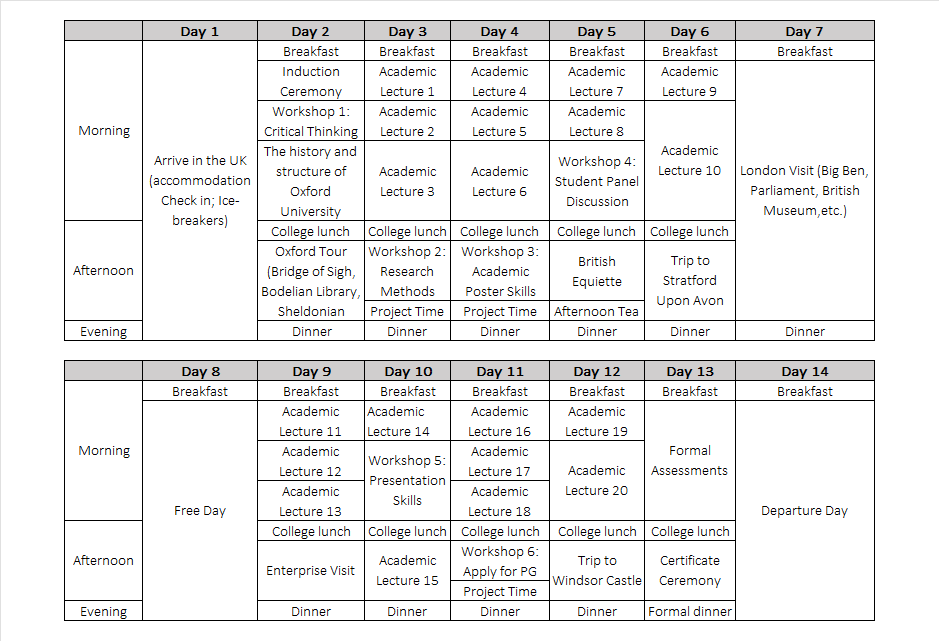 Proposed timetable subject to minor changes.